ОТЧЁТ  ОБ  ИСПОЛНЕНИИ  МУНИЦИПАЛЬНОГО  ЗАДАНИЯ   МБДОУ «Детский сад № 26» г. Воркуты   за  II квартал 2018 г.Показатели, характеризующие качество муниципальной услуги: Реализация  основной   образовательной  программы дошкольного  образованияПриложение № 1Приложение № 2Показатели, характеризующие объем муниципальной услуги: Реализация основной образовательной  программы дошкольного образованияПриложение № 3Показатели, характеризующие качество муниципальной услуги: Присмотр и уходПриложение № 4Показатели, характеризующие объем муниципальной услуги: Присмотр и уход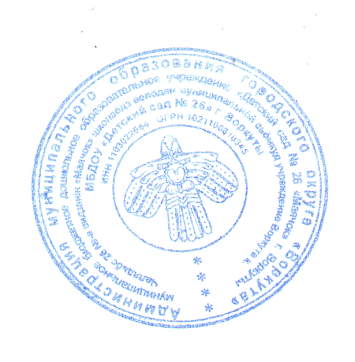 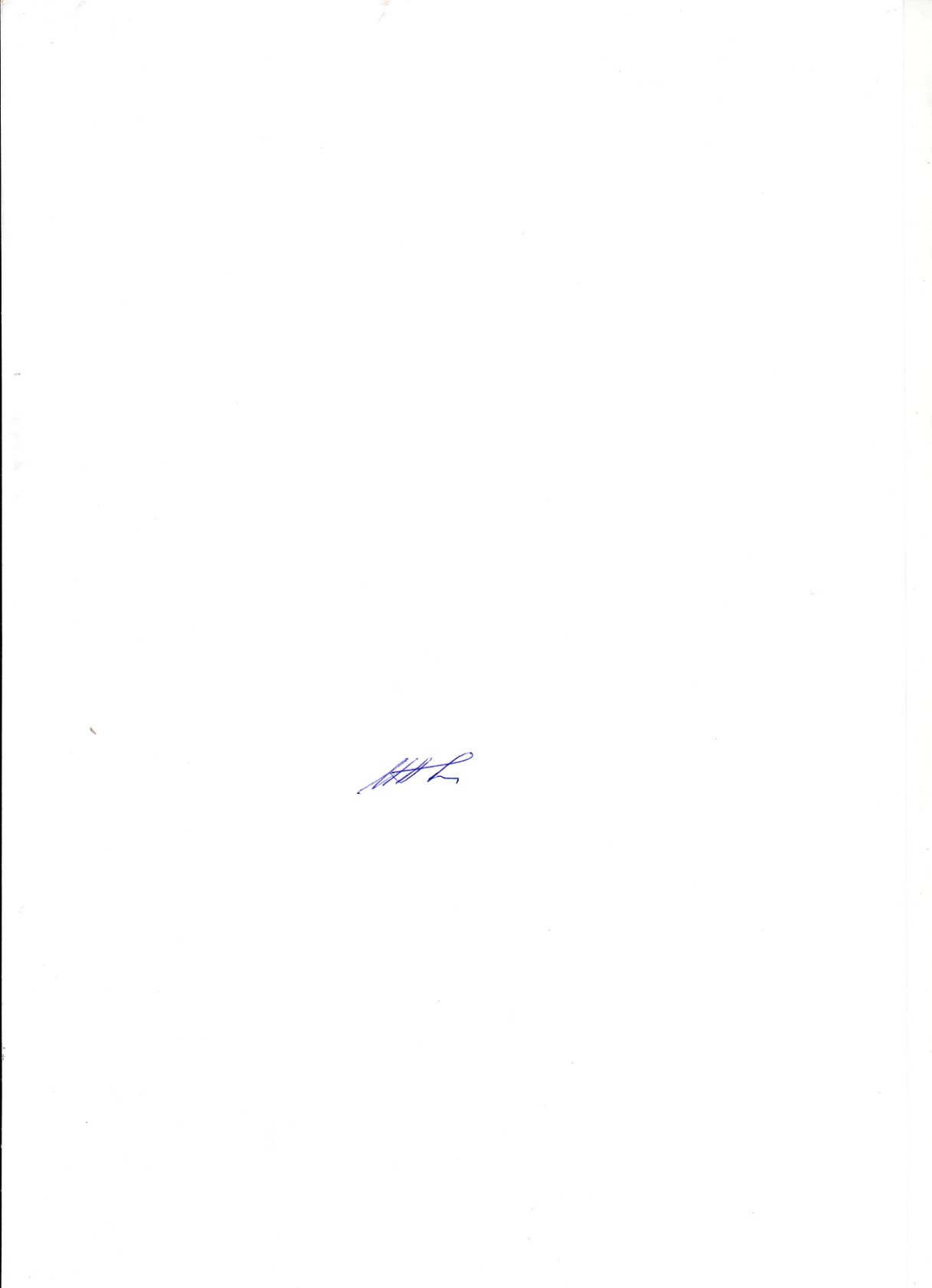 Заведующий  МБДОУ «Детский сад № 26» г. Воркуты                                                 	      	И.А. СеврюковаАдминистрация муниципального образования городского округа «Воркута»муниципальное бюджетное дошкольное образовательное учреждение  «Детский сад №26 «Маячок» г.Воркуты(МБДОУ «Детский сад № 26» г. Воркуты) «Челядьöс 26 №-а   видзанiн»  «Маячок»  школаöдз велöдан муниципальнöй сьöмкуд учреждение Воркута к.ул. Ленина, д.62«Б» г. Воркута, 169908,тел. 6-07-30, тел./факс 6-07-47, e-mail: mayachok26@yandex.ruОГРН 1021100810345, ИНН 1103022664Администрация муниципального образования городского округа «Воркута»муниципальное бюджетное дошкольное образовательное учреждение  «Детский сад №26 «Маячок» г.Воркуты(МБДОУ «Детский сад № 26» г. Воркуты) «Челядьöс 26 №-а   видзанiн»  «Маячок»  школаöдз велöдан муниципальнöй сьöмкуд учреждение Воркута к.ул. Ленина, д.62«Б» г. Воркута, 169908,тел. 6-07-30, тел./факс 6-07-47, e-mail: mayachok26@yandex.ruОГРН 1021100810345, ИНН 1103022664Администрация муниципального образования городского округа «Воркута»муниципальное бюджетное дошкольное образовательное учреждение  «Детский сад №26 «Маячок» г.Воркуты(МБДОУ «Детский сад № 26» г. Воркуты) «Челядьöс 26 №-а   видзанiн»  «Маячок»  школаöдз велöдан муниципальнöй сьöмкуд учреждение Воркута к.ул. Ленина, д.62«Б» г. Воркута, 169908,тел. 6-07-30, тел./факс 6-07-47, e-mail: mayachok26@yandex.ruОГРН 1021100810345, ИНН 1103022664Администрация муниципального образования городского округа «Воркута»муниципальное бюджетное дошкольное образовательное учреждение  «Детский сад №26 «Маячок» г.Воркуты(МБДОУ «Детский сад № 26» г. Воркуты) «Челядьöс 26 №-а   видзанiн»  «Маячок»  школаöдз велöдан муниципальнöй сьöмкуд учреждение Воркута к.ул. Ленина, д.62«Б» г. Воркута, 169908,тел. 6-07-30, тел./факс 6-07-47, e-mail: mayachok26@yandex.ruОГРН 1021100810345, ИНН 1103022664Администрация муниципального образования городского округа «Воркута»муниципальное бюджетное дошкольное образовательное учреждение  «Детский сад №26 «Маячок» г.Воркуты(МБДОУ «Детский сад № 26» г. Воркуты) «Челядьöс 26 №-а   видзанiн»  «Маячок»  школаöдз велöдан муниципальнöй сьöмкуд учреждение Воркута к.ул. Ленина, д.62«Б» г. Воркута, 169908,тел. 6-07-30, тел./факс 6-07-47, e-mail: mayachok26@yandex.ruОГРН 1021100810345, ИНН 1103022664УПРАВЛЕНИЕ ОБРАЗОВАНИЯ169906,  г. Воркута,  пл. Просвещения, 1Начальнику В.В. Шукюровой06.07.2018 г.№                  299                                                            Наименование показателяЕдиницаизмеренияЗначение, утверждённое в муниципальном задании на отчётный периодФактическое значение за отчётный периодХарактеристика причин отклонения от запланированных значенийИсточник информации о фактическом значении показателяПолнота реализации основной образовательной программы%100100-Журналы всех возрастных группУдовлетворённость населения качеством и доступностью дошкольного образования%9898-Приказ МБДОУ от 29.06.2018 г.  № 166/01-20 «Об итогах проведения  мониторинга удовлетворённости родителей качеством предоставления образовательных услуг  за 2-ий квартал»Укомплектованность педагогическими кадрами%100100-Штатное расписание МБДОУ, табель выходов сотрудников МБДОУДоля своевременно устранённых учреждением нарушений, выявленных в результате проверок органами исполнительной власти субъектов Российской Федерации, осуществляющими функции по контролю и надзору в сфере образования%10067%Предписание об устранении выявленных нарушений требований санитарного законодательства:от 20.03.2018 г. № 590/02-01Проверка ТО Управления Роспотребнадзора по Республике Коми в г. Воркуте от 05.02.2018г.Предписания от 20.03.2018 г. № 586 /02-01;от 20.03.2018 г. № 587 /02-01 – выполнены и сняты с контроля  (информационное письмо  Роспотребнадзора от 07.06.2018г. № 1369/02-01)Наименование показателяЕдиницаизмеренияЗначение, утверждённое в муниципальном задании на отчётный периодФактическое значение за отчётный периодХарактеристика причин отклонения от запланированных значенийИсточник информации о фактическом значении показателяФедеральный государственный образовательный стандартчеловек277277-Табель посещаемости воспитанниковНаименование показателяЕдиницаизмеренияЗначение, утверждённое в муниципальном задании на отчётный периодФактическое значение за отчётный периодХарактеристика причин отклонения от запланированных значенийИсточник информации о фактическом значении показателяПредоставление бесплатного дошкольного образованиячеловек278278-Табель посещаемостиУдовлетворённость населения качеством и доступностью дошкольного образования%9898-Приказ МБДОУ от 29.06.2018 г.  № 166/01-20 «Об итогах проведения  мониторинга удовлетворённости родителей качеством предоставления образовательных услуг  за 2-й квартал»Показатель пропущенных дней по болезни на 1 ребёнкадниЯсли: 24Сад: 10Ясли: 7,0Сад:   5,0-Табель посещаемостиДоля своевременно устранённых учреждением нарушений, выявленных в результате проверок органами исполнительной власти субъектов Российской Федерации, осуществляющими функции по контролю и надзору в сфере образования%%100100-Наименование показателяЕдиницаизмеренияЗначение, утверждённое в муниципальном задании на отчётный периодФактическое значение за отчётный периодХарактеристика причин отклонения от запланированных значенийИсточник информации о фактическом значении показателяЧисло обучающихсядетодниЯсли - 2616Сад - 7046Ясли - 1741Сад - 5773Уменьшение  детодней связано с карантином по ветряной оспе  в мае и значительным  выездом воспитанников за пределы г.Воркуты (летний оздоровительный период)Табель посещаемости